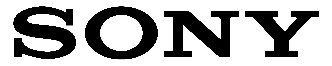 Pressemelding6. januar 2014Sonys 4K TV-er åpner opp for en verden av underholdning med Android TV™BRAVIA™-serien 2015: Supersmarte TV-er med overlegen bildekvalitet i slank design 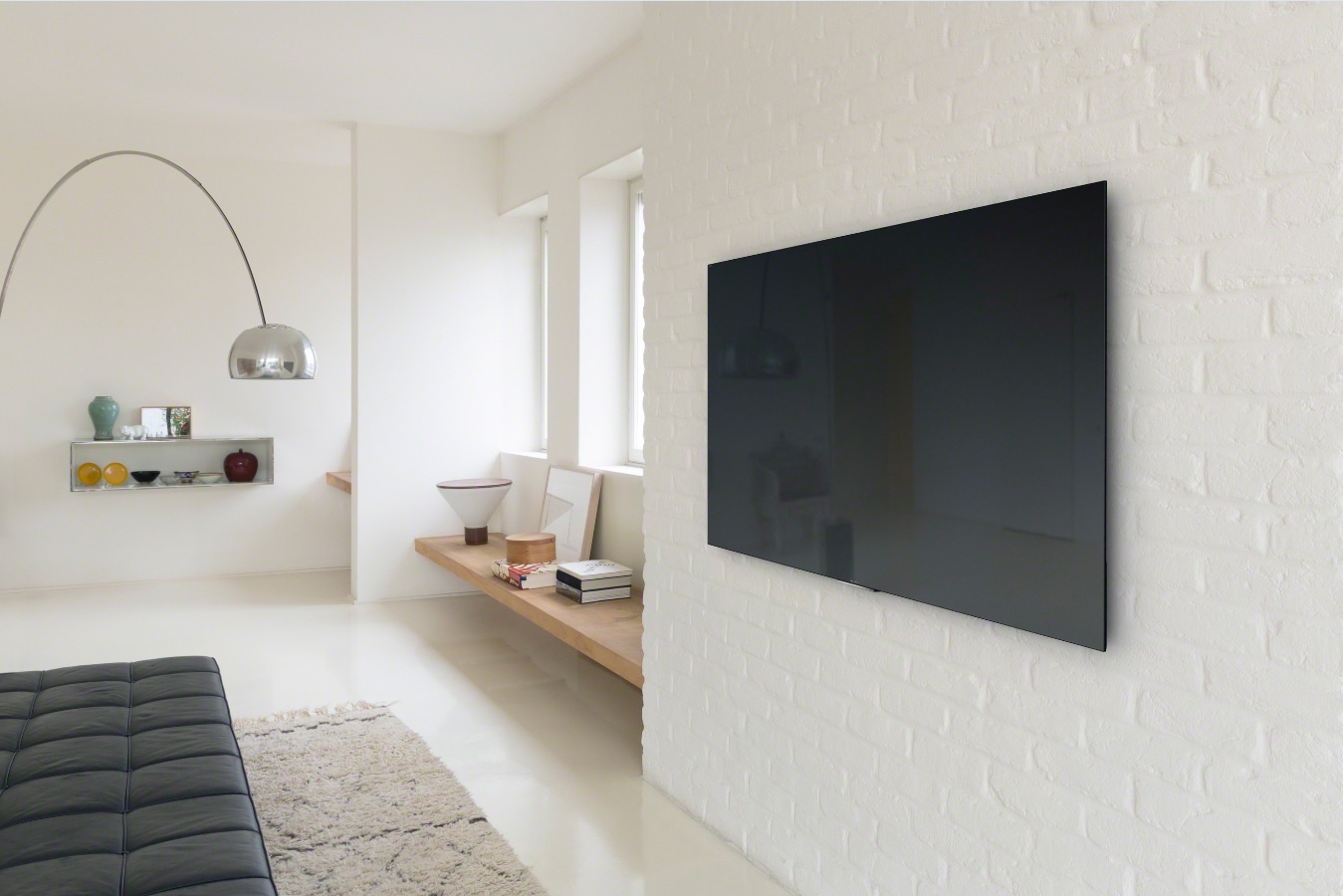 Opplev tidenes beste 4K bildekvalitet med 4K-prosessoren X1 Utforsk en verden av filmer, musikk, bilder, spill, søkealternativer, apper og mer med Sony Android TV™ Hør alt slik det er ment å høres med lyd oppskalert til høyoppløst kvalitet Nyt den elegante og utrolig slanke designen til 2015-serien, som inkluderer verdens slankeste 4K-TV Sony tar din TV-opplevelse til et nytt nivå med den nye, vakre BRAVIATM-serien for 2015. Med 12 nye 4K Ultra HD TV-er, er det mye å glede seg til. Fra sensasjonell 4K bildekvalitet og intuitiv Smart TV-brukeropplevelse – som kombinerer Android TVTM med Sonys One-Flick Entertainment – til en enda slankere design og fantastiske detaljer av høyoppløst lyd.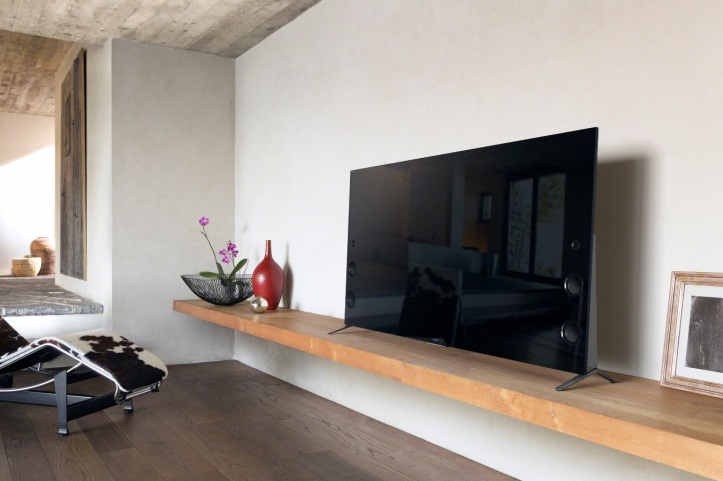 Få den ultimate 4K-opplevelsen med 4K-prosessoren X1 Helt nytt for 2015-serien er Sonys 4K-prossesor X1 som tilfører en utrolig klarhet til alt du ser på, enten det er 4K-innhold, HD-, SD- eller lavoppløst nettinnhold. Den kraftfulle X1-brikken er nøkkelen til utrolige 4K-bilder ved at den legger til rette for bedre skarphet, fantastiske farger og høyere kontraster. Enhver kilde blir intelligent analysert for å sikre at alle 4K-detaljer er inkludert, og både SD og HD blir forsiktig oppskalert til nær 4K-kvalitet. Bildestøy blir også redusert, mens kontrastene i bildet blir dynamisk forbedret for skarpe høydepunkter og dype svartfarger.Utforsk en ny verden med Android TVOgså helt nytt i år er Android TV som gjør din TV-opplevelse smartere enn noen gang. Se for deg alt du elsker å gjøre på ditt nettbrett eller på din smarttelefon: Nå kan du gjøre det på en stor skjerm! Sony Android TV lar deg utforske en verden av filmer, musikk, bilder, spill, søkealternativer, apper og mer – alt levert til deg med Sonys flotte bilde- og lydkvalitet.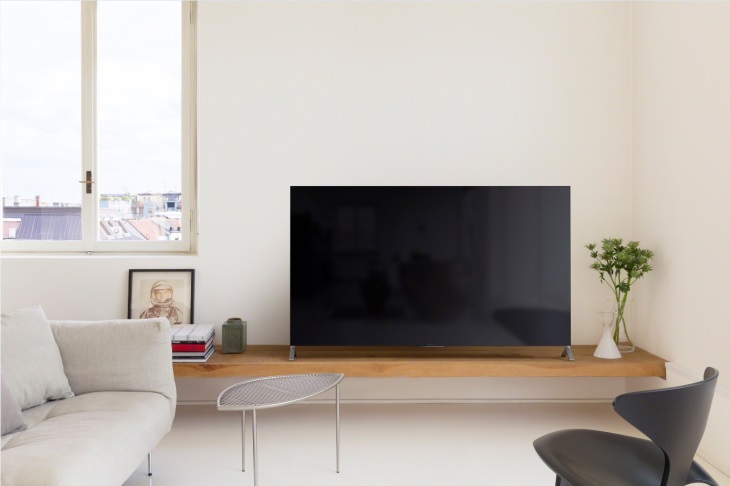 Via den innebygde mikrofonen på touchpad-kontrollen kan du bruke Voice Control til å søke etter innhold, stille spørsmål og kontrollere din TV. Med Google™ Cast™ Ready kan du enkelt sende innhold fra din smarttelefon eller nettbrett til TV-en. Raskt, morsomt og enkelt.Det har heller aldri vært enklere eller mer avslappende å utnytte det beste BRAVIA kan tilby, med raskt og intuitivt brukergrensesnitt som plasserer en verden av innhold, apper og mer under dine fingertupper. One-Flick Entertainment lar deg bla gjennom TV-kanaler, internett-videoer, bilder og annet innhold fra en behagelig posisjon i sofaen – bare bruk den intuitive touchpad-kontrollen.Utrolig slank design på verdens tynneste 4K-TVBRAVIA-serien 2015 er ikke bare smartere, alle TV-ene er også slankere. Den imponerende X90C kommer i et nytt flott «Floating Style»-design som kun er 4.9mm tykt. Takket være de innovative veggfestene som følger med i esken er X90C virkelig et kunstverk når den henges opp på veggen.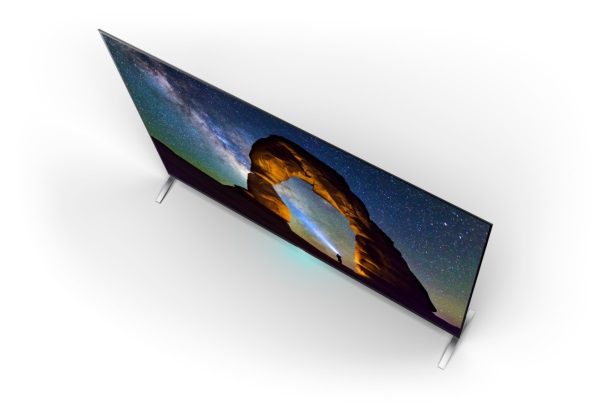 Oppskaler alt du hører til høyoppløst lydHøyoppløst lyd har sin TV-debut i 2015 på X94C og X93C. Høyoppløst lyd referer til all lyd som har bedre kvalitet enn CD. Takket være DSEE HX vil dialoger, musikk eller annen lyd automatisk blir oppskalert til høyoppløst kvalitet for en mer engasjerende og naturtro lytteropplevelse.Den nye serien av BRAVIA 4K og Full HD TV-er fra Sony er tilgjengelig fra februar 2015.Høydepunkter – 2015 4K TV-er X94C/X93C-serien: Alt-i-ett 4K TV-er med den beste bilde- og lydkvaliteten i slankt “Wedge”-designVerdens første TV som er kompatibel med høyoppløst lyd (forovervendt diskant, DSEE HX som oppskalerer komprimerte lydfiler som MP3 til nær høyoppløst lydkvalitet)Ny 4K-prosessor X1 som oppgraderer bildekvaliteten til enhver 4K-kilde og forsterker farge, lysstyrke og dynamisk område Sony Android TV sammen med One-flick Entertainment X90C-serien: Det nye ultraslanke designkonseptet “Floating Style” 4K TV Verdens slankeste LCD TV – ca. 4,9mm på sitt slankeste Ny 4K-prosessor X1 som oppgraderer bildekvaliteten til enhver 4K-kilde og forsterker farge, lysstyrke og dynamisk område Sony Android TV sammen med One-flick Entertainment Oversikt – 2015 4K TV-er Oversikt – 2015 HD TV-er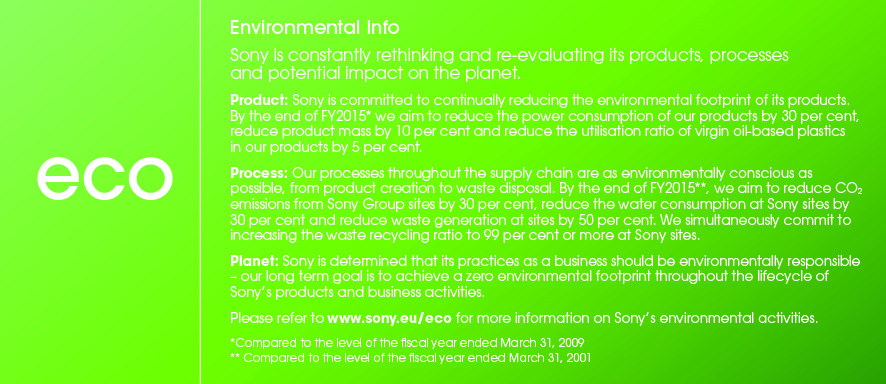 Bilder: https://www.sonynordicimages.net/bravia-x-series-4k-tv For mer informasjon, vennligst kontakt:Carsten Scheuer, Nordic Product Manager TVcarsten.scheuer@eu.sony.com / +45 43 55 70 98Eller:Lene Aagaard, PR Communications Manager, Sony Nordic lene.aagaard@eu.sony.com  / +45 43 55 72 92Eller, og for produkttest:Anette Jamtvedt, Navigator Kommunikasjonanette@navigator.no / 938 56 352 Ida Stakset, Navigator Kommunikasjonida@navigator.no / 951 30 145Om SonySony er en verdensledende produsent innenfor lyd, video, spill, kommunikasjons- og informasjonsteknologiske produkter for både forbrukere og profesjonelle. Med sin musikk-, bilde-, dataunderholdning- og online-virksomhet, er Sony unikt posisjonert til å være det ledende elektronikk- og underholdningsselskapet i verden. Sony registrerte en årlig omsetning på ca. 75 milliarder dollar for regnskapsåret som endte 31. mars 2014. For mer informasjon om Sony, vennligst besøk www.sony.netBRAVIA 4K TVsX94CKD-75X9405CX93CKD-65X9305CKD-55X9305CX90CKD-65X9005CKD-55X9005CS85CKD-65S8505CKD-55S8505CX85CKD-75X8505CKD-65X8505CKD-55X8505CX83CKD-49X8305CKD-43X8305CPicture Quality4K Processor X14K Processor X14K Processor X14K Processor X14K Processor X14K Processor X1Picture Quality4K X-Reality PRO4K X-Reality PRO4K X-Reality PRO4K X-Reality PRO4K X-Reality PRO4K X-Reality PROPicture QualityTRILUMINOS DisplayTRILUMINOS DisplayTRILUMINOS DisplayTRILUMINOS DisplayTRILUMINOS DisplayTRILUMINOS DisplayPicture QualityX-tended Dynamic Range PROX-tended Dynamic RangeX-tended Dynamic RangeX-tended Dynamic RangeX-tended Dynamic RangeX-tended Dynamic RangeMotionflow XR1200Hz1200Hz800Hz800Hz800Hz800HzDesignWedgeWedgeUltra-SlimSlim curvedSlimSlimSmart TVAndroid TV (Google Cast, Voice Control, Apps & Games)Android TV (Google Cast, Voice Control, Apps & Games)Android TV (Google Cast, Voice Control, Apps & Games)Android TV (Google Cast, Voice Control, Apps & Games)Android TV (Google Cast, Voice Control, Apps & Games)Android TV (Google Cast, Voice Control, Apps & Games)Smart TVNFC One-touch MirroringNFC One-touch MirroringNFC One-touch MirroringNFC One-touch MirroringNFC One-touch MirroringScreen mirroringSmart TVOne-Flick EntertainmentOne-Flick EntertainmentOne-Flick EntertainmentOne-Flick EntertainmentOne-Flick EntertainmentOne-Flick Entertainment (without remote)Smart TVPhoto Share PlusPhoto Share PlusPhoto Share PlusPhoto Share PlusPhoto Share PlusPhoto Share PlusAudio / Speaker systemHi-Res AudioHi-Res AudioLong Duct Speaker (exc. 55”)BRAVIA Full HD TVsW85CKDL-75W855CKDL-65W855CW80CKDL-55W805CKDL-50W805CKDL-43W805CW75CKDL-55W755CKDL-50W755CKDL-43W755CW70CKDL-48W705CKDL-40W705CKDL-32W705CR5CKDL-48R553CKDL-40R553CKDL-32R503CR4CKDL-40R453CKDL-32R403CPicture QualityX-Reality PROX-Reality PROX-Reality PROX-Reality PROClear Resolution EnhancerClear Resolution EnhancerMotionflow XR800Hz800Hz800Hz200Hz100Hz100HzDesignSlimSlimSlimSlimSlimSlimSmart TVAndroid TV (Google Cast, Voice Control, Apps & Games)Android TV (Google Cast, Voice Control, Apps & Games)Android TV (Google Cast, Voice Control, Apps & Games)Smart TVBasic Smart TVSmart TVScreen Mirroring Screen Mirroring Screen Mirroring Screen Mirroring Screen Mirroring Smart TVOne-Flick Entertainment One-Flick Entertainment One-Flick Entertainment One-Flick Entertainment Smart TVPhoto Share PlusPhoto Share PlusPhoto Share PlusPhoto Share PlusAudio / Speaker systemLong Duct Speaker